Publish Your Self AssessmentYou will now attach and/or embed your self-assessment to the bottom of the blog post with the artifact you have chosen. You may choose to make this post private or public. After placing your artifact on a blog post, follow the instructions below.Categories - Self-AssessmentTags - Now tag your post using the tag that corresponds to the competency that you have written about. You can choose more than one. Please use lower case letters and be exact.#creativethinkingcc#communicationcc#criticalthinkingcc#socialresponsibilitycc#personalidentitycc#personalawarenessccUse the Add Document button located at the top of your post page and embed your self-assessment at the bottom of your blog post.Publish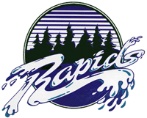 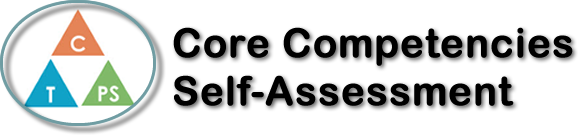 Name: Ghazal HaidariDate: Dec 22, 2017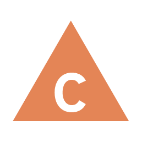 How does the artifact you selected demonstrate strengths & growth in the communication competency?In what ways might you further develop your communication competency?Self-ReflectionDescribe how the artifact you selected shows your strengths & growth in specific core competencies. The prompt questions on the left - or other self-assessment activities you may have done - may guide your reflection process.Critical Thinking:I grew in my Creative Thinking core competencies by coming up with a creative way to present my 3 different letters written by soldiers at war to those at home. The goal was to present letters as if they looked like they were really written during world war, so I thought to colour, burn and rip the paper to look old. What helped me get my idea was looking at different images of old newspapers and letters. I also read real letters from soldiers as a way to get an idea and a feeling what it felt like. At the end, I put all different ideas together into one. This assignment helped me to think outside the box and go beyond just a printed black and white paper. It helped to add in art to an assignment to improve the outlook. I also had to think creatively about how it felt to be in a war scene as well as to describe its surroundings. I was able to present my work the way I wanted.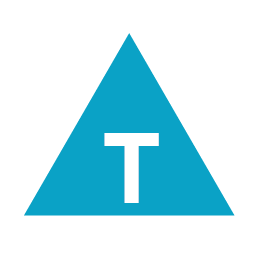 How does the artifact you selected demonstrate strengths & growth in the thinking competencies?In what ways might you further develop your thinking competencies?Self-ReflectionDescribe how the artifact you selected shows your strengths & growth in specific core competencies. The prompt questions on the left - or other self-assessment activities you may have done - may guide your reflection process.Critical Thinking:I grew in my Creative Thinking core competencies by coming up with a creative way to present my 3 different letters written by soldiers at war to those at home. The goal was to present letters as if they looked like they were really written during world war, so I thought to colour, burn and rip the paper to look old. What helped me get my idea was looking at different images of old newspapers and letters. I also read real letters from soldiers as a way to get an idea and a feeling what it felt like. At the end, I put all different ideas together into one. This assignment helped me to think outside the box and go beyond just a printed black and white paper. It helped to add in art to an assignment to improve the outlook. I also had to think creatively about how it felt to be in a war scene as well as to describe its surroundings. I was able to present my work the way I wanted.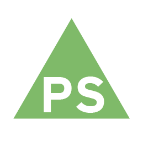 How does the artifact you selected demonstrate strengths & growth in the personal & social competencies?In what ways might you further develop your personal & social competencies?Self-ReflectionDescribe how the artifact you selected shows your strengths & growth in specific core competencies. The prompt questions on the left - or other self-assessment activities you may have done - may guide your reflection process.Critical Thinking:I grew in my Creative Thinking core competencies by coming up with a creative way to present my 3 different letters written by soldiers at war to those at home. The goal was to present letters as if they looked like they were really written during world war, so I thought to colour, burn and rip the paper to look old. What helped me get my idea was looking at different images of old newspapers and letters. I also read real letters from soldiers as a way to get an idea and a feeling what it felt like. At the end, I put all different ideas together into one. This assignment helped me to think outside the box and go beyond just a printed black and white paper. It helped to add in art to an assignment to improve the outlook. I also had to think creatively about how it felt to be in a war scene as well as to describe its surroundings. I was able to present my work the way I wanted.